О применении в целях земельного налога кадастровой стоимости земельного участка в случае ее изменения по решению суда, вступившему в силу до 01.01.2019.Согласно статье 391 Налогового кодекса Российской Федерации (далее - Кодекс, в редакции, действовавшей до 01.01.2019) в случае изменения кадастровой стоимости земельного участка по решению комиссии по рассмотрению споров о результатах определения кадастровой стоимости или решению суда сведения о кадастровой стоимости, установленной решением указанной комиссии или решением суда, учитываются при определении налоговой базы начиная с налогового периода, в котором подано соответствующее заявление о пересмотре кадастровой стоимости, но не ранее даты внесения в Единый государственный реестр недвижимости (далее - ЕГРН) кадастровой стоимости, которая являлась предметом оспаривания.Федеральным законом от 03.08.2018 N 334-ФЗ "О внесении изменений в статью 52 части первой и часть вторую Налогового кодекса Российской Федерации", далее - Федеральный закон N 334-ФЗ) внесены изменения в пункт 1.1 статьи 391 Налогового Кодекса «в случае изменения кадастровой стоимости земельного участка на основании установления его рыночной стоимости по решению комиссии по рассмотрению споров о результатах определения кадастровой стоимости или решению суда сведения о кадастровой стоимости, установленной решением указанной комиссии или решением суда, внесенные в ЕГРН, учитываются при определении налоговой базы начиная с даты начала применения для целей налогообложения кадастровой стоимости, являющейся предметом оспаривания».Данные изменения вступили в силу с 1 января 2019 года и  в целях налогообложения данный порядок применения измененной кадастровой стоимости земельного участка применяется к сведениям об изменении кадастровой стоимости, внесенным в ЕГРН по основаниям (решения судов, комиссий), возникшим с 01.01.2019 года.Таким образом, положения Федерального закона N 334-ФЗ не распространяются на решения судов об оспаривании результатов определения кадастровой стоимости, принятые и вступившие в силу до 1 января 2019 года. Данные сведениям о кадастровой стоимости будут учитываться при определении налоговой базы начиная с налогового периода, в котором подано соответствующее заявление о пересмотре кадастровой стоимости, но не ранее даты внесения в ЕГРН кадастровой стоимости, которая являлась предметом оспаривания.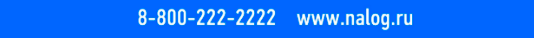 